Naručitelj:KOMUNALNO GOSPODARSTVO POKUPSKO d.o.o.Adresa: Pokupsko 25 aOIB:19836851576	Na temelju članka 28. Zakona o javnoj nabavi (Narodne novine, broj 120/16) naručitelj donosi:PLAN NABAVE za 2018. godinuPodaci u registru su ažurirani na dan: 5. prosinac  2018 g.										Odgovorna osoba naručitelja: Pokupsko 05.prosinac 2017                                                                                                                          DIREKTOR: Stjepan Kolarec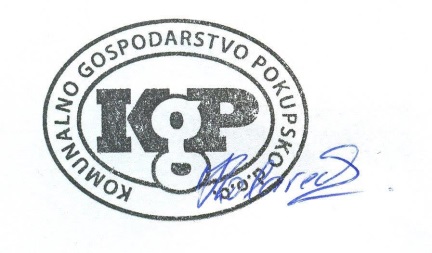 Redni brojEvidencijski broj nabavePredmet nabaveCPVProcijenjena vrijednost nabave, ako je poznata [kn]Vrsta postupka javne nabavePodjela na grupeNaznaka sklapa li se ugovor o javnoj nabavi ili okvirni sporazumPlanirani početak postupka javne nabavePlanirano trajanje ugovora o javnoj nabavi ili okvirnog sporazuma1234568101111/2018DRVNA SJEČKA09111400-4130.000,00JEDNOSTAVNA NABAVANEUgovor15.12.20171.1.2018- 31.12.2018